Name: ____________________________________________     Date: _____________________  Period :_________Fill in each missing small box with the correct information about the equation being represented by each big box.  Each big box represents a different equation.  Highlight the  slope in each representation in pink, and the  y-intercept in yellow.EquationPoint-Slope Form:Slope-Intercept Form:Standard Form:GraphTableInformationSlope: ________________Y-Intercept: ___________Point on the Graph: (5, 8)EquationPoint-Slope Form:Slope-Intercept Form:Standard Form:Graph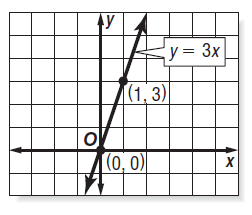 TableInformationSlope: ________________Y-Intercept: ___________Point on the Graph: (    ,     )EquationPoint-Slope Form:Slope-Intercept Form:Standard Form:GraphTableInformationSlope: ________________Y-Intercept: ___________Point on the Graph: (     ,      )EquationPoint-Slope Form:Slope-Intercept Form:Standard Form:GraphTableInformationSlope: ________________Y-Intercept: ___________Point on the Graph: (     ,      )